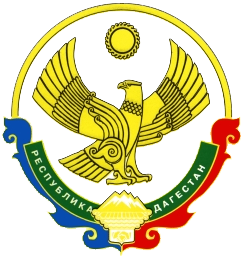 АДМИНИСТРАЦИЯМУНИЦИПАЛЬНОГО РАЙОНА «ЦУНТИНСКИЙ РАЙОН»РЕСПУБЛИКИ ДАГЕСТАН__________________________________________________________________РАСПОРЯЖЕНИЕот 21 марта 2017 г.                                                                            №48с. ЦунтаОб ответственных по проведению независимой оценки качества предоставляемых социальных услугВо исполнение раздела III Протокола совещания у заместителя Председателя Правительства РФ О. Ю. Голодец от 22.02.2017 №ОГ-П8-45Р и в соответствии с итогами совещания первого заместителя Председателя Правительства РД А. Карибова с представителями органов местного самоуправления по вопросам проведения независимой оценки качества предоставляемых социальных услуг:1. Возложить ответственность за организацию проведения независимой оценки предоставления социальных услуг в учреждениях образования, здравоохранения и культуры на заместителя главы МР «Цунтинский район» Гаджимурадова Г.З.2. Назначить ответственными специалистами за организацию внесения в федеральный портал учреждений образований и культуры на портале bus.gov.ru Мусаева Ш.К. и Магомедова Р.М.3. Назначить Газимагомедову Б.М. контактным лицом ответственным за взаимодействие с Общественным советом.4. Утвердить состав Общественного совета по проведению независимой оценки качества услуг согласно приложению №1.5. МКУ «СМИ и ИТО» (Газиев Г.Г.) опубликовать настоящее распоряжение в газете «Дидойские вести» и на официальном сайте Цунтинского района.6. Контроль за исполнение данного распоряжения оставляю за собой.Глава МР                                                      П.Ш. МагомединовПриложение №1к распоряжению администрации МР «Цунтинский район»№48 от 21.03.2017г.СоставОбщественного совета при главе МР «Цунтинский район» по проведению независимой оценки качества предоставляемых социальных услуг1. Джамалудинов Магомед Ималаевич, с.Кидеро.2. Магомедов Али Рамазанович, с.Кидеро.3. Абдурахманов Абдурахман Магомедович, с.Гутатли.4. Магомедов Шахбан Шахбанович, с.Зехида.5. Гадисов Абдула Закарьяевич, с.Генух.